511946W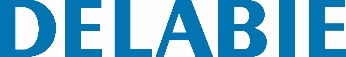 Rechte Be-Line douchestang Ø 35 met glijstukReferentie: 511946W Beschrijving voor lastenboekRechte Be-Line douchestang Ø 35 met glijstuk, voor mindervaliden. Kan gebruikt worden als verticale steun en glijstang voor douche. Glijstuk in mat wit met ergonomische hendel. Hoogte: 1.050 mm. Aluminium buis, dikte: 3 mm. Voeten in massief aluminium. Rond profiel Ø 35 met ergonomische platte antiroterende voorzijde voor een optimale grip. Mat wit geëpoxeerde uitvoering wat visueel contact met de muur mogelijk maakt. Homogeen oppervlak vereenvoudigt onderhoud en hygiëne. Afstand tussen greep en muur 38 mm: minimale plaats inname in de ruimte en verhindert eveneens dat de voorarm vast komt te zitten tussen muur en greep. Verborgen bevestigingen. Geleverd met rvs schroeven Ø 8 x 70 mm voor bevestiging in beton. Getest op meer dan 200 kg. Maximale aanbevolen belasting: 135 kg. 